Совместное творчество детей и родителей в рамках семейной мастерской «Удивительное рисование»Марчевская Кристина «Шарики»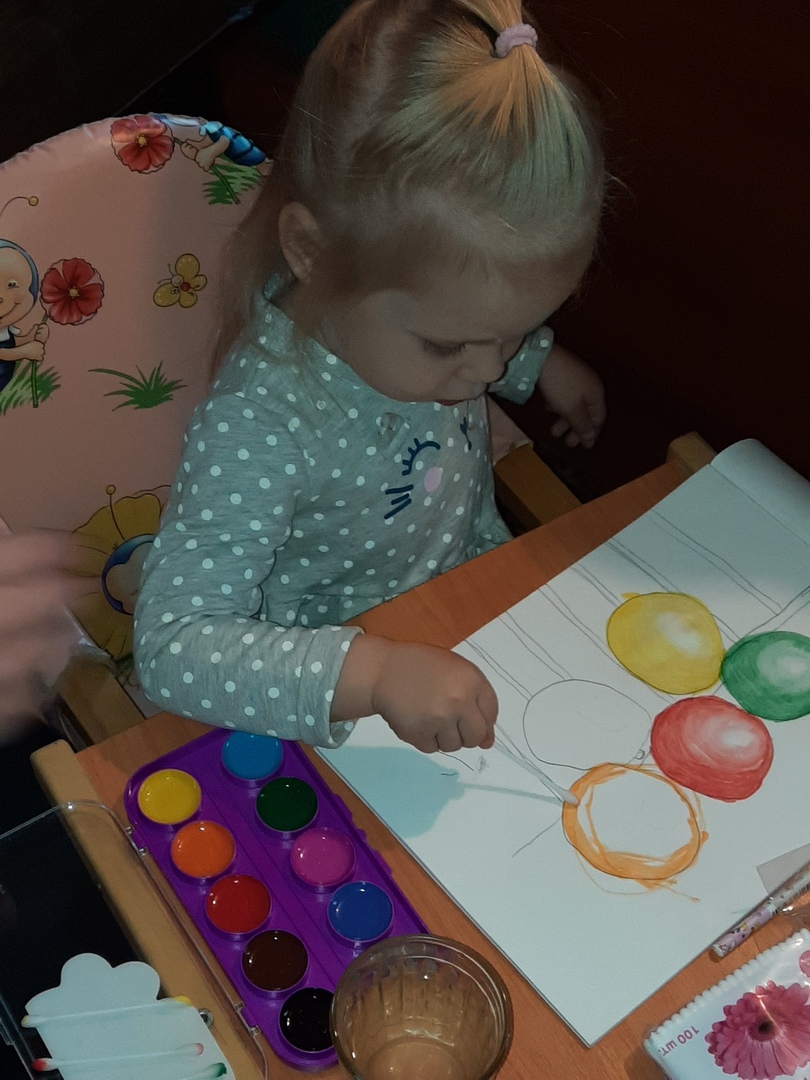 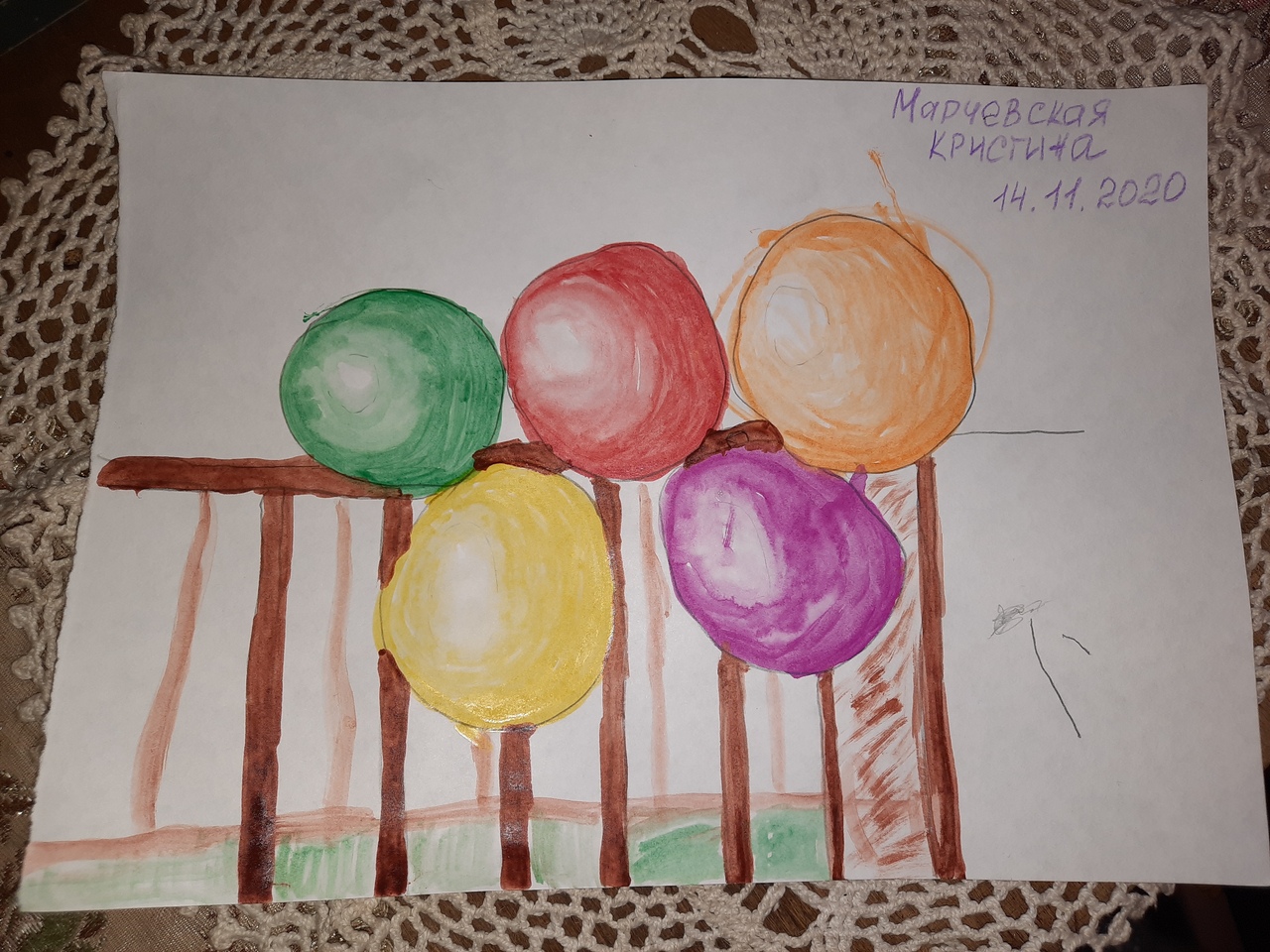 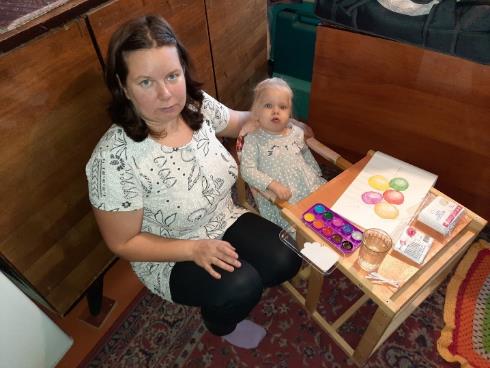 Николенко Василиса «Разноцветная бабочка и плюшевый мишка"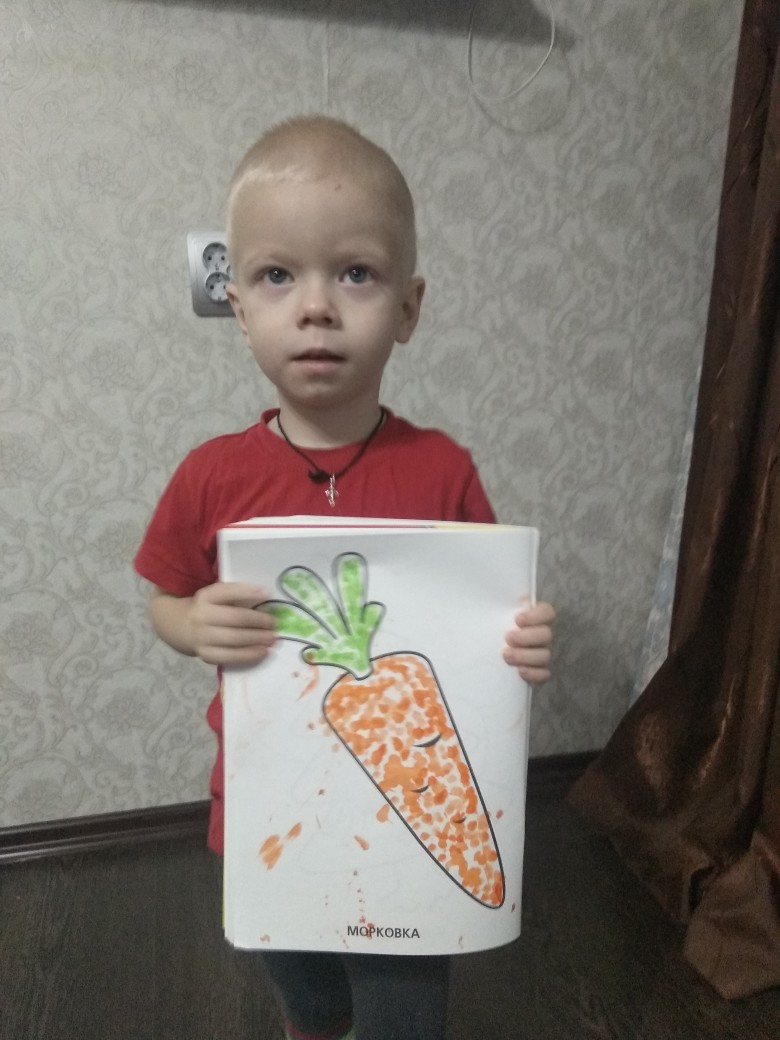 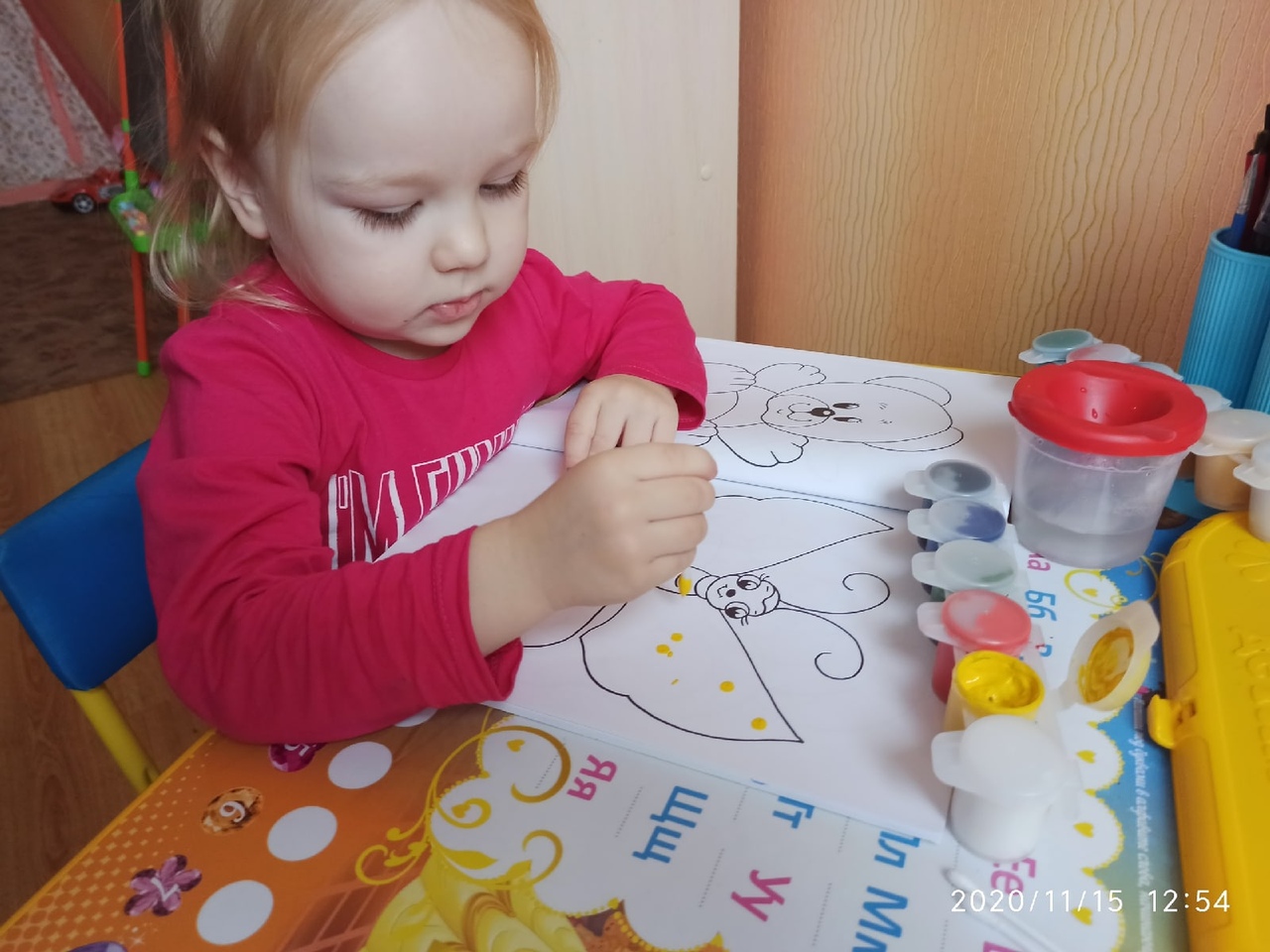 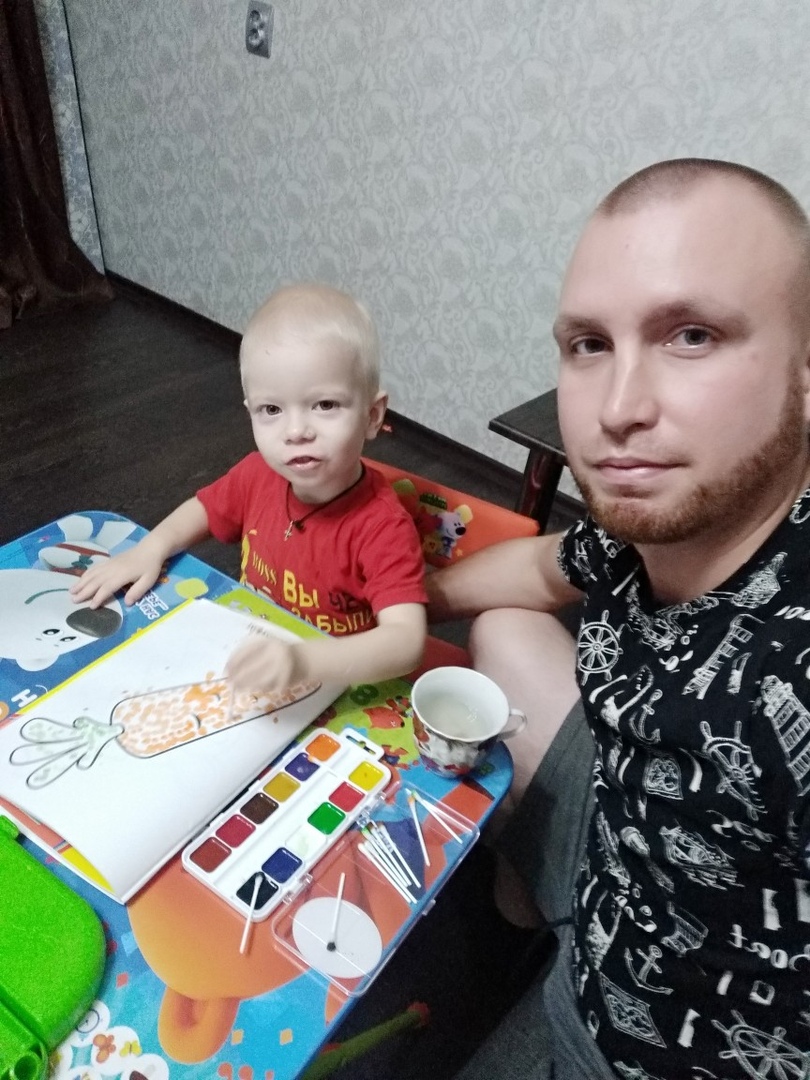 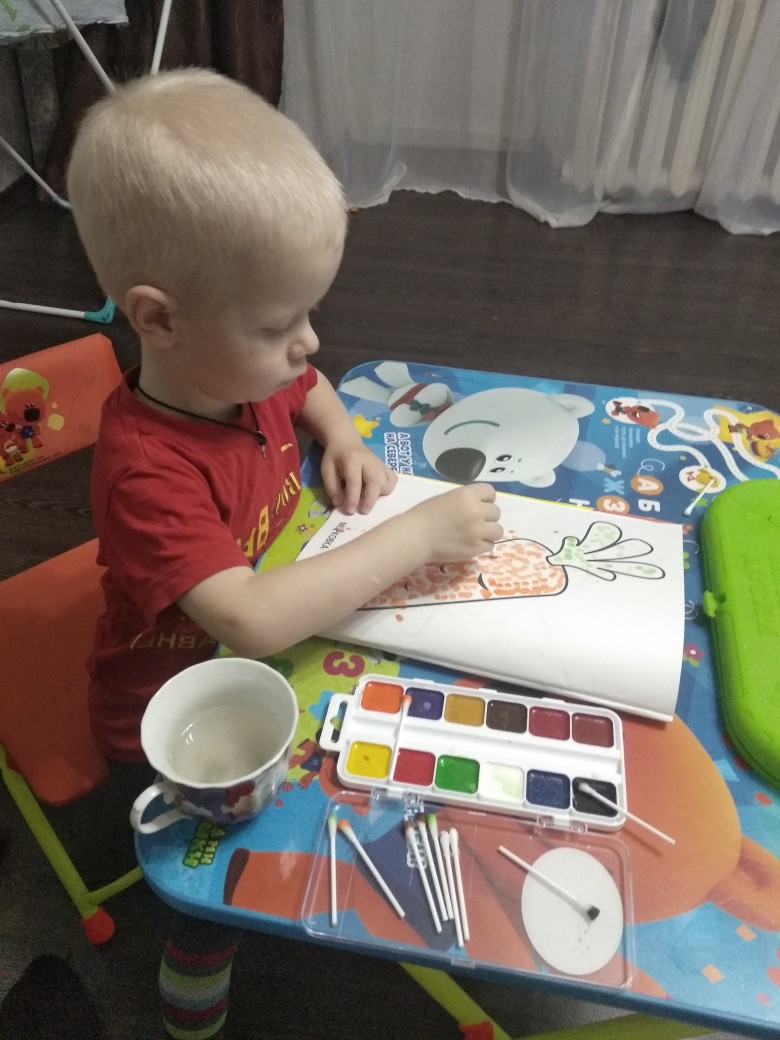 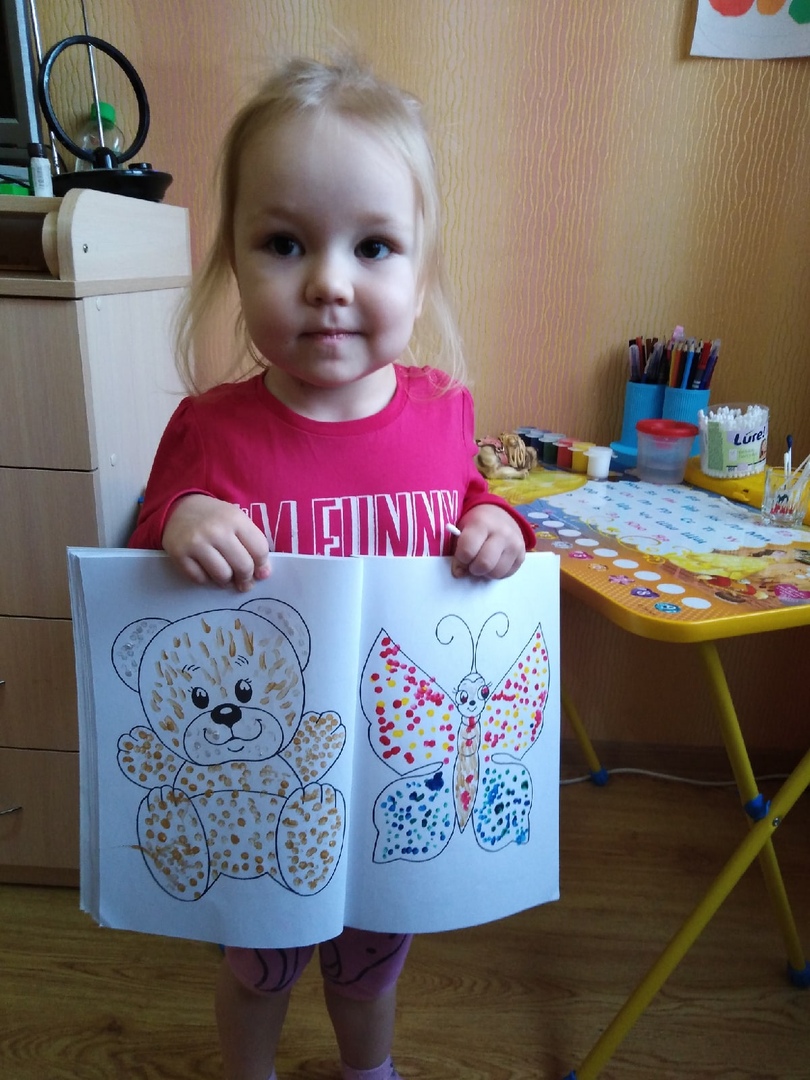 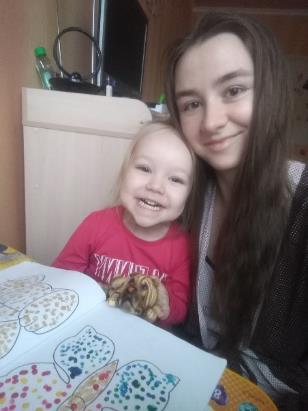 	Тарасов Миша «Морковка»Болтинская Арина "Морская рыбка"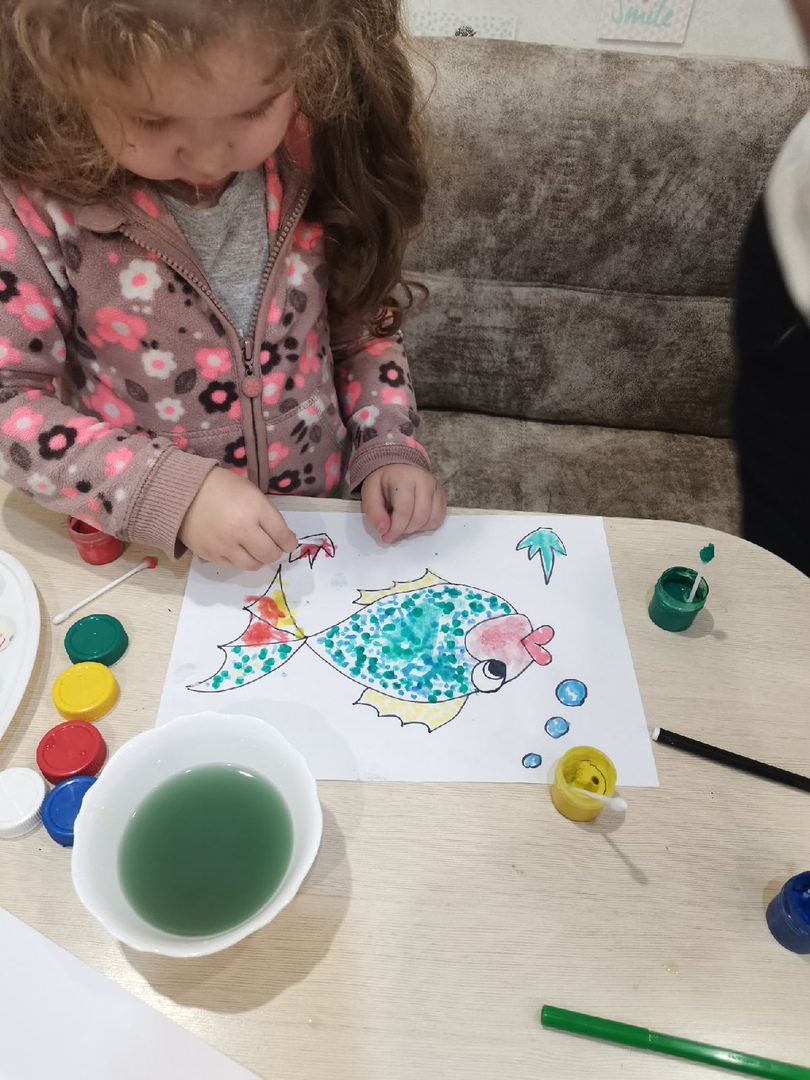 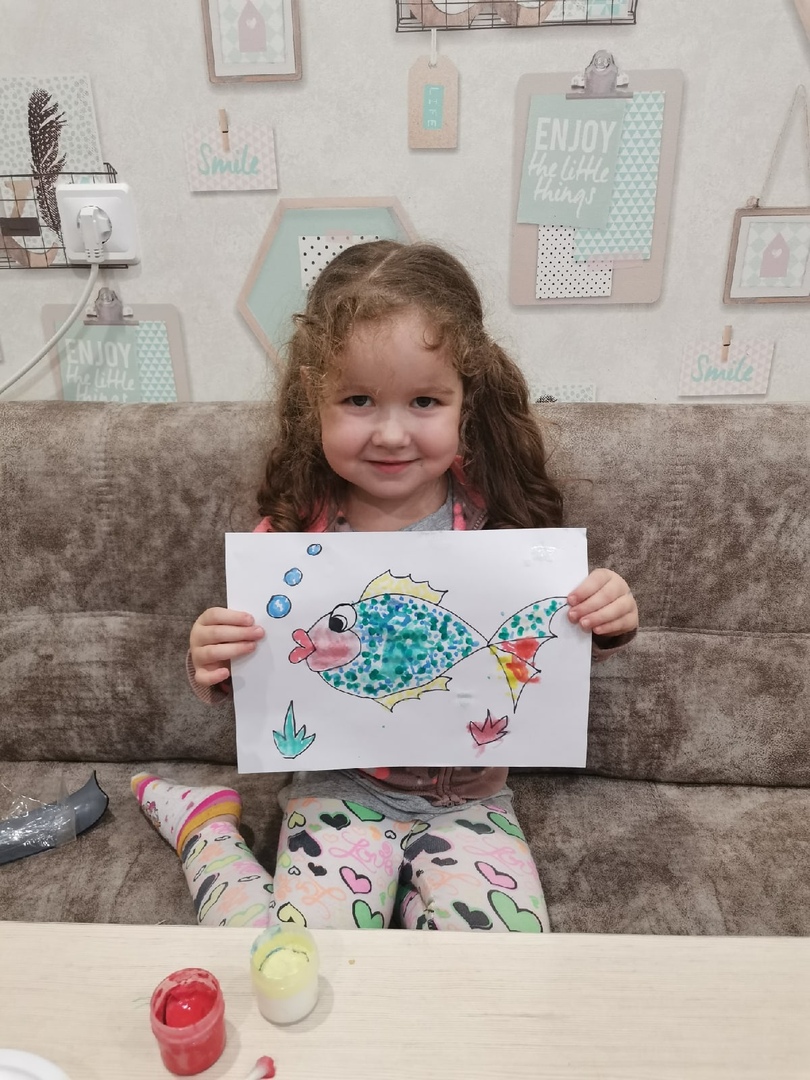 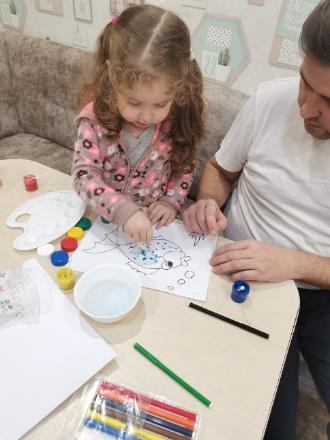 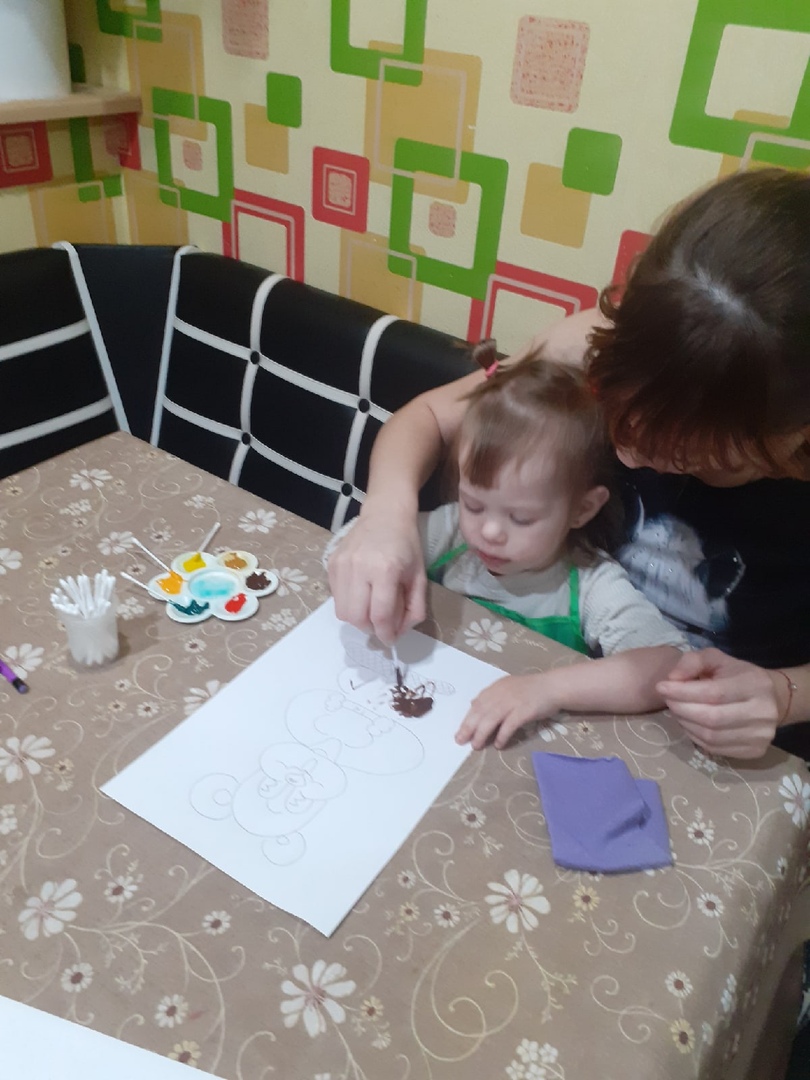 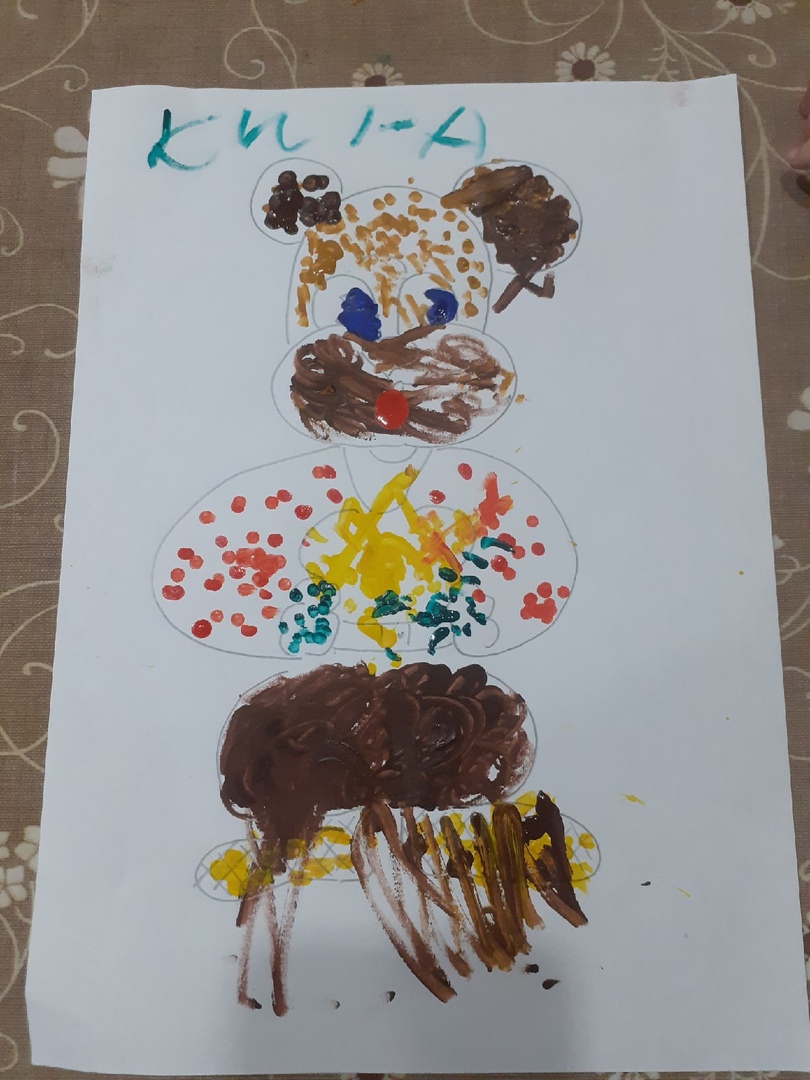 	Бычихина Кира «Мишка»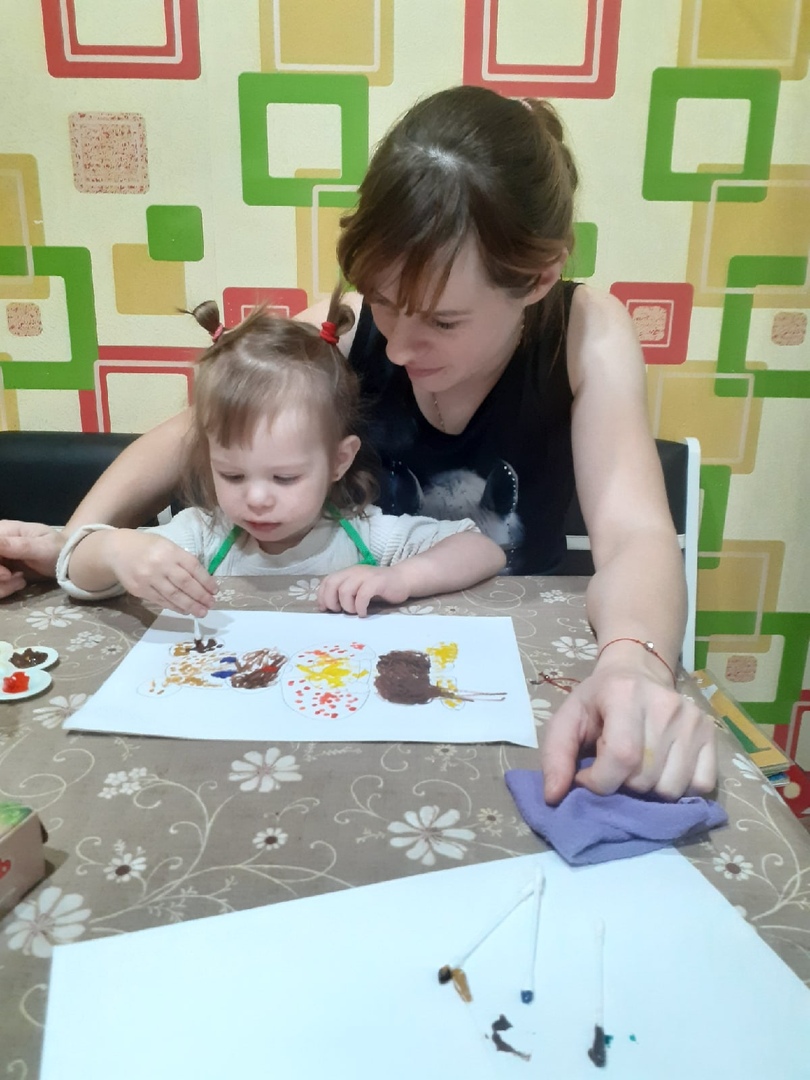 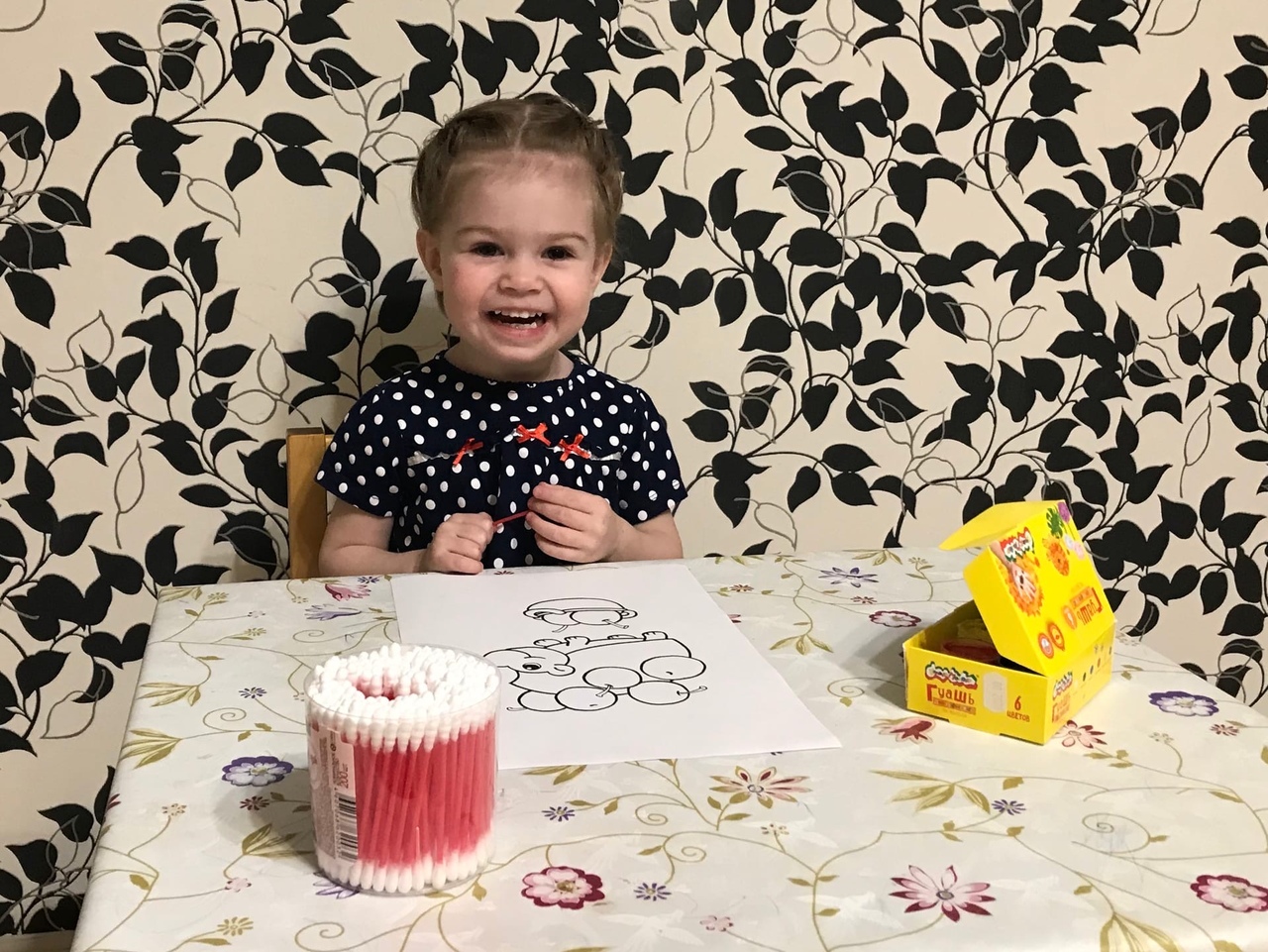 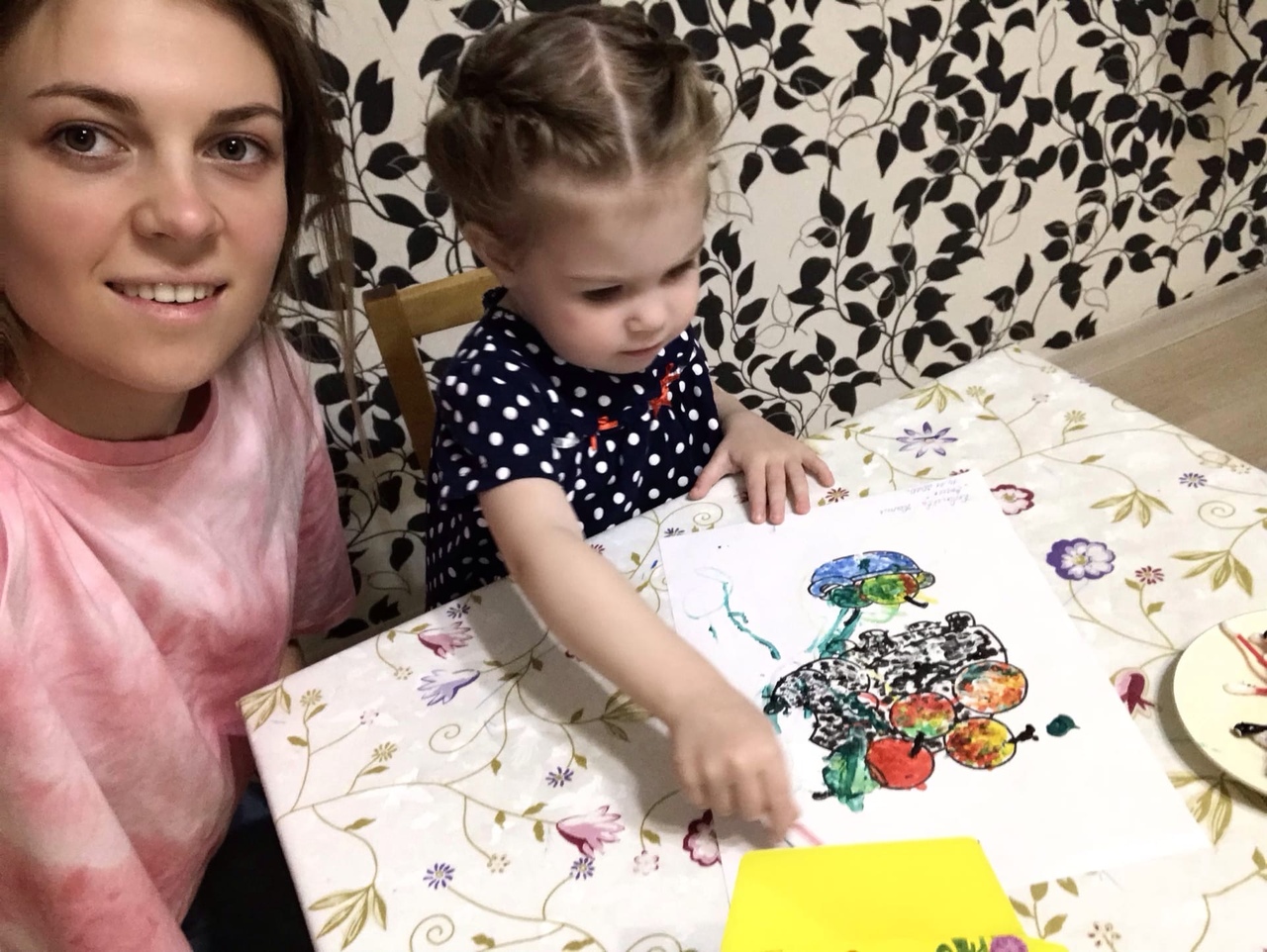 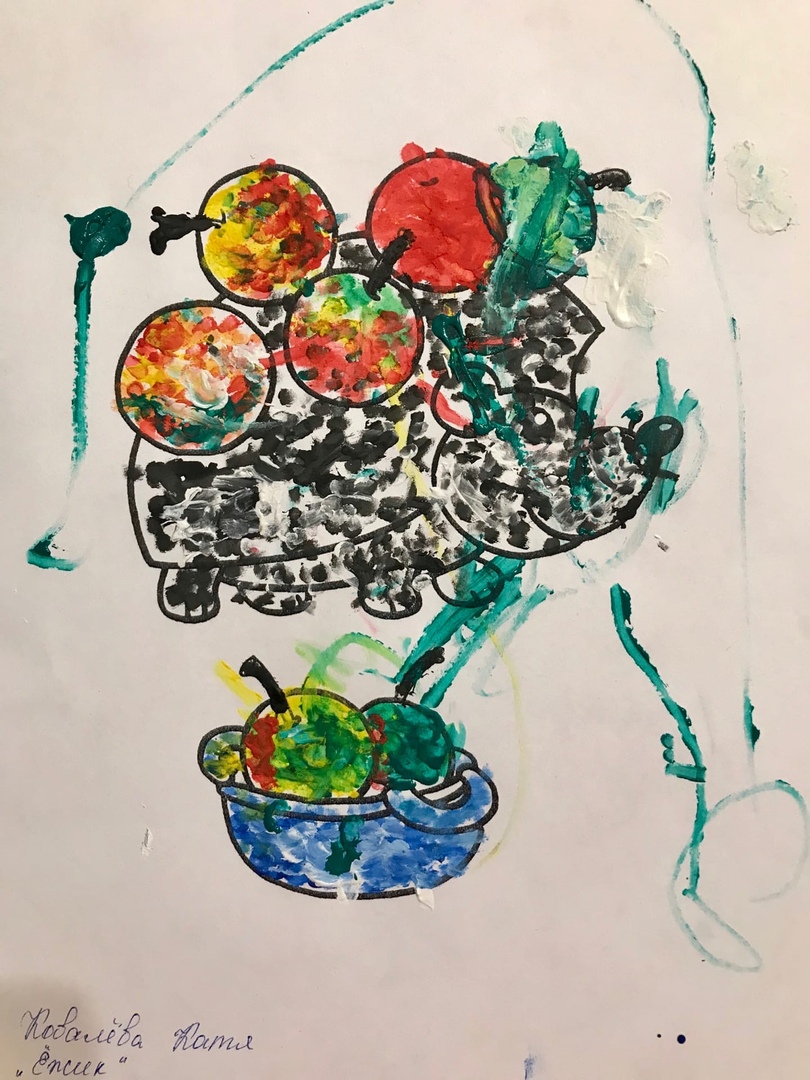 	Ковалева Катя «Ежик»	Чебыкин Дамир «Синий трактор»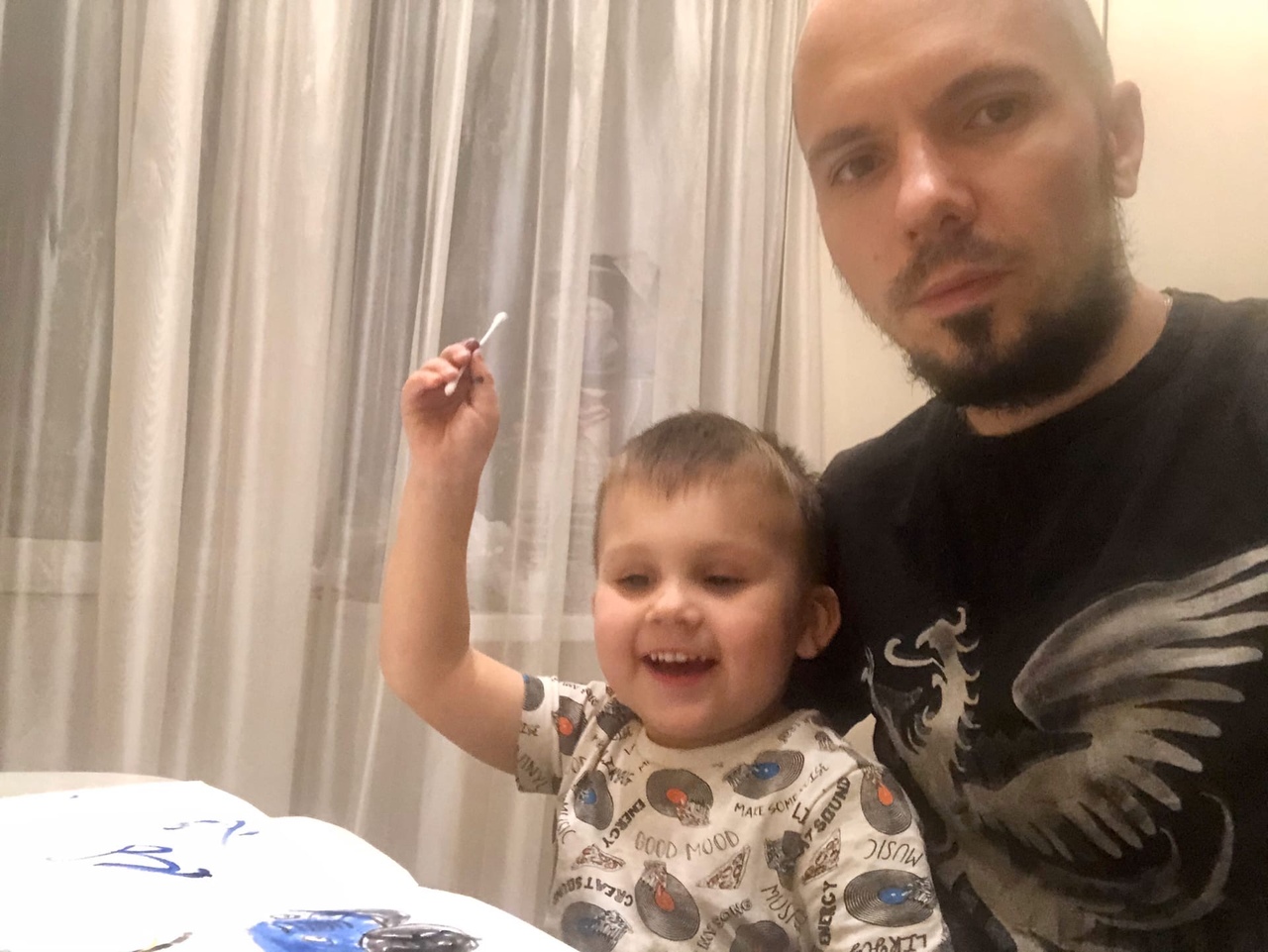 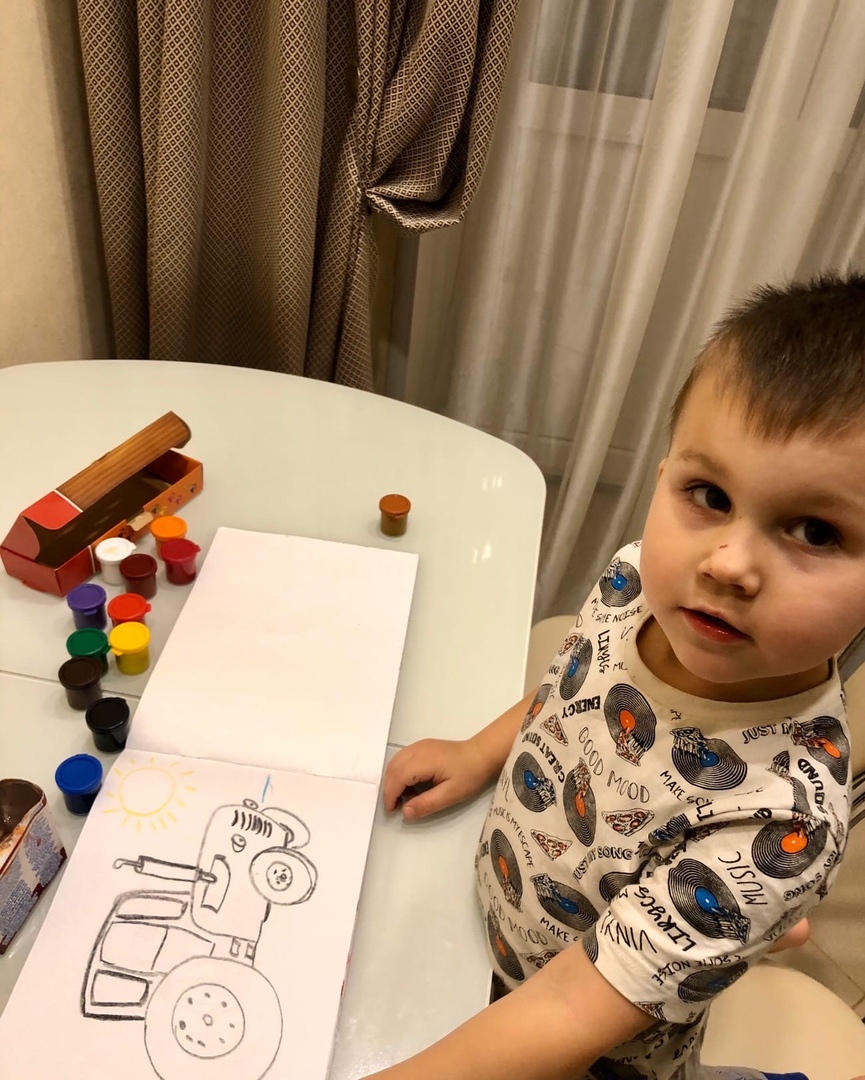 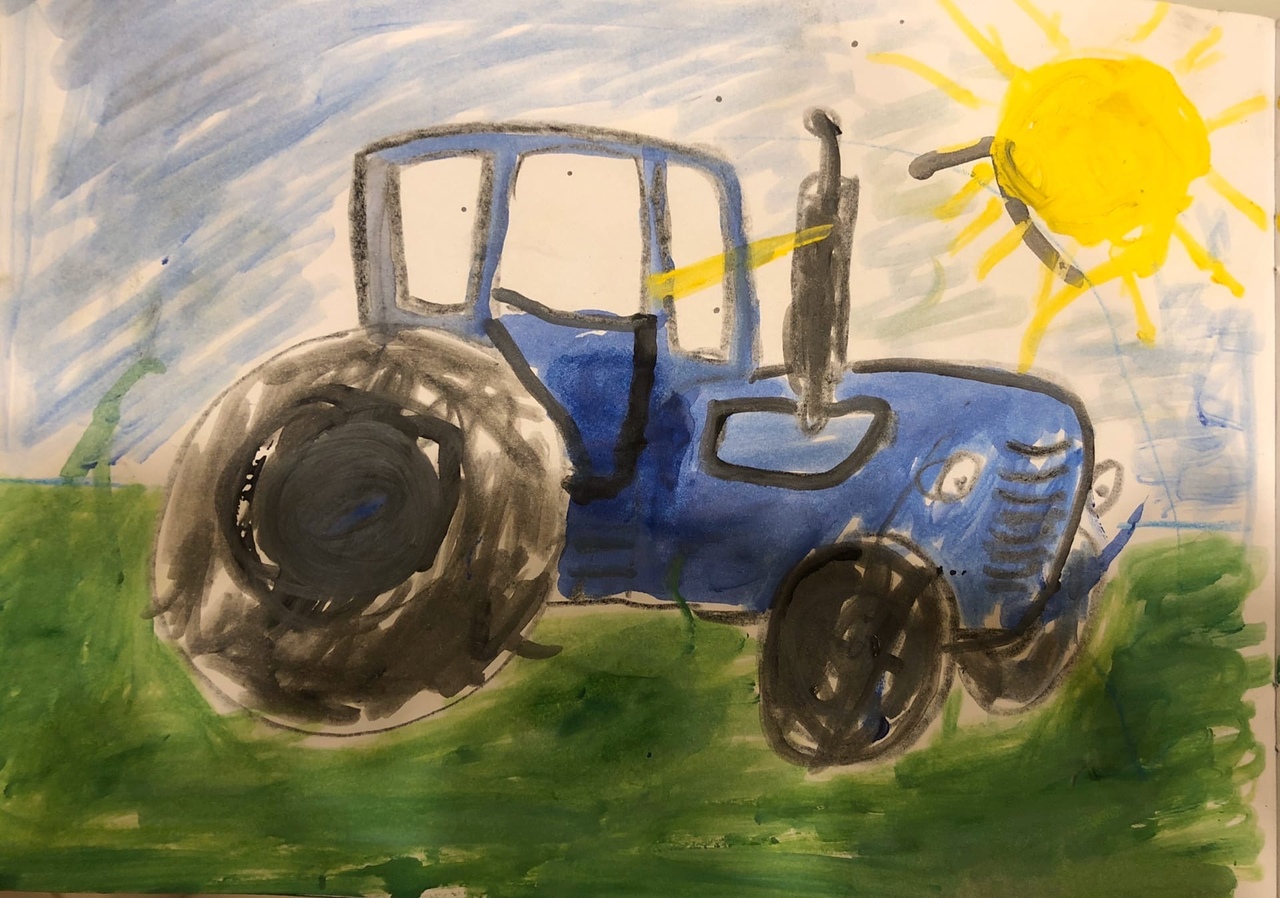 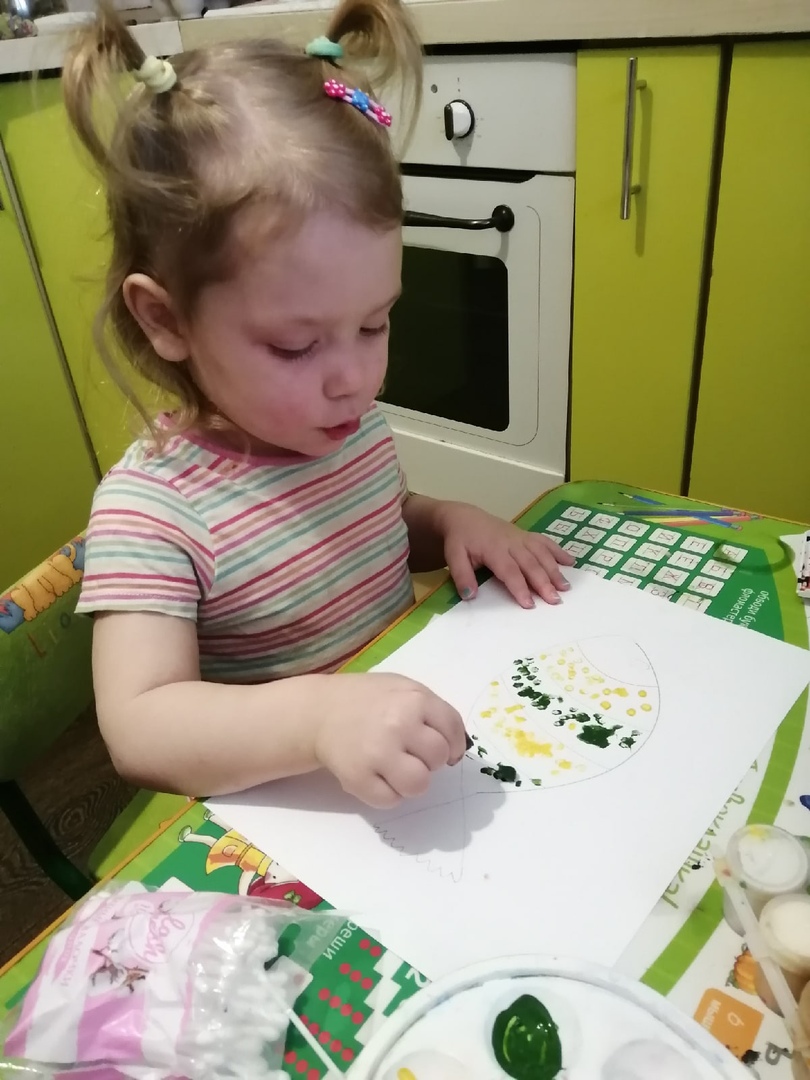 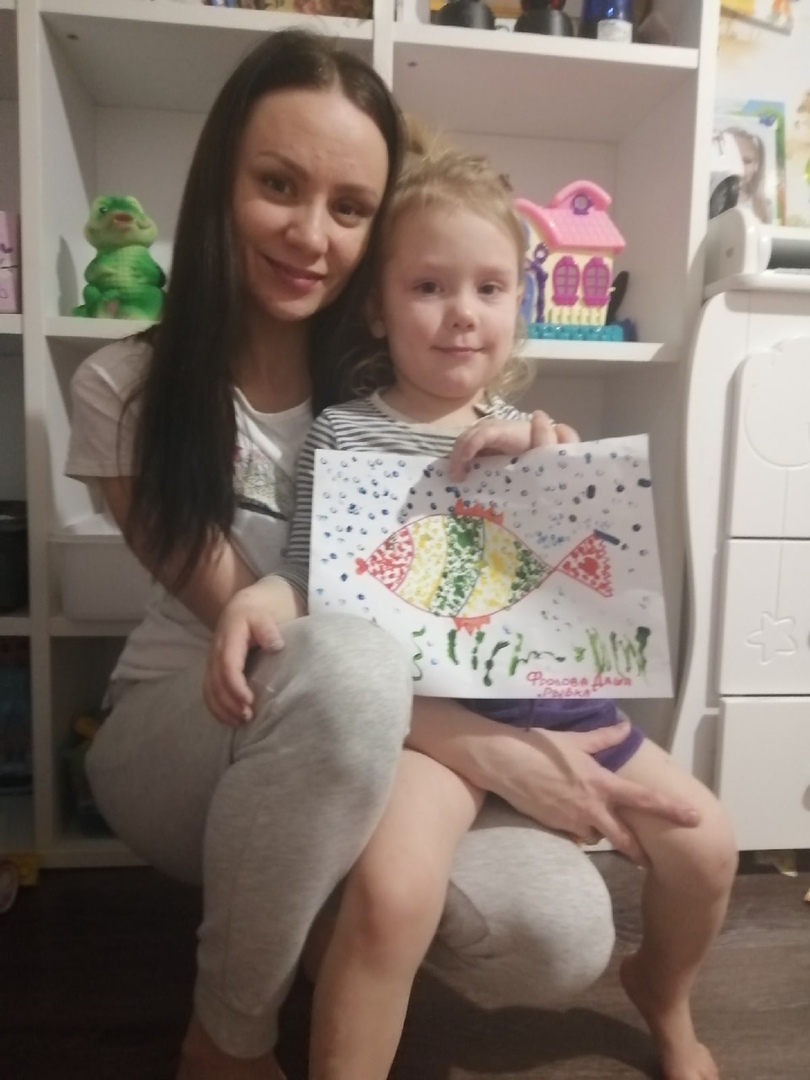 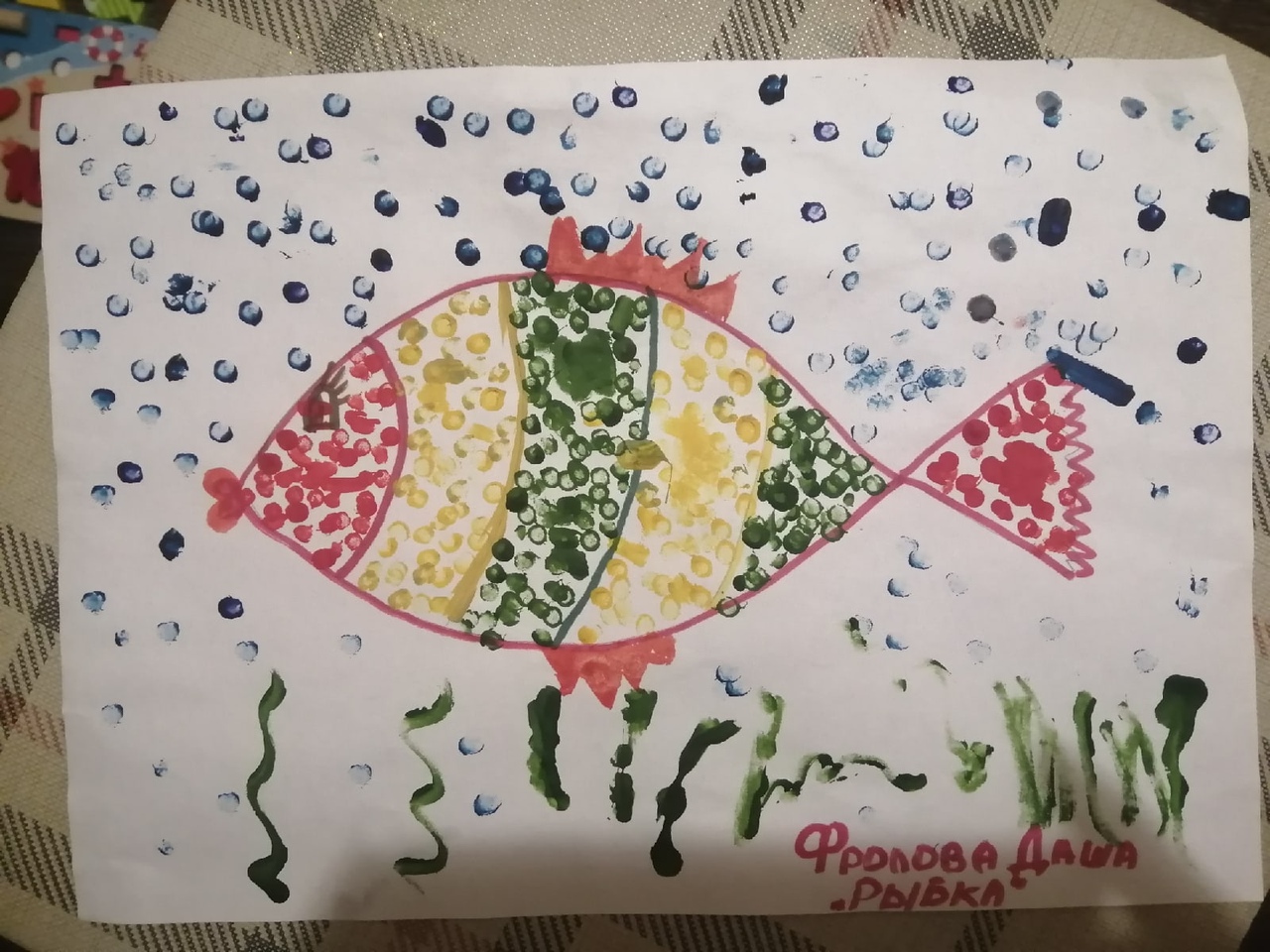 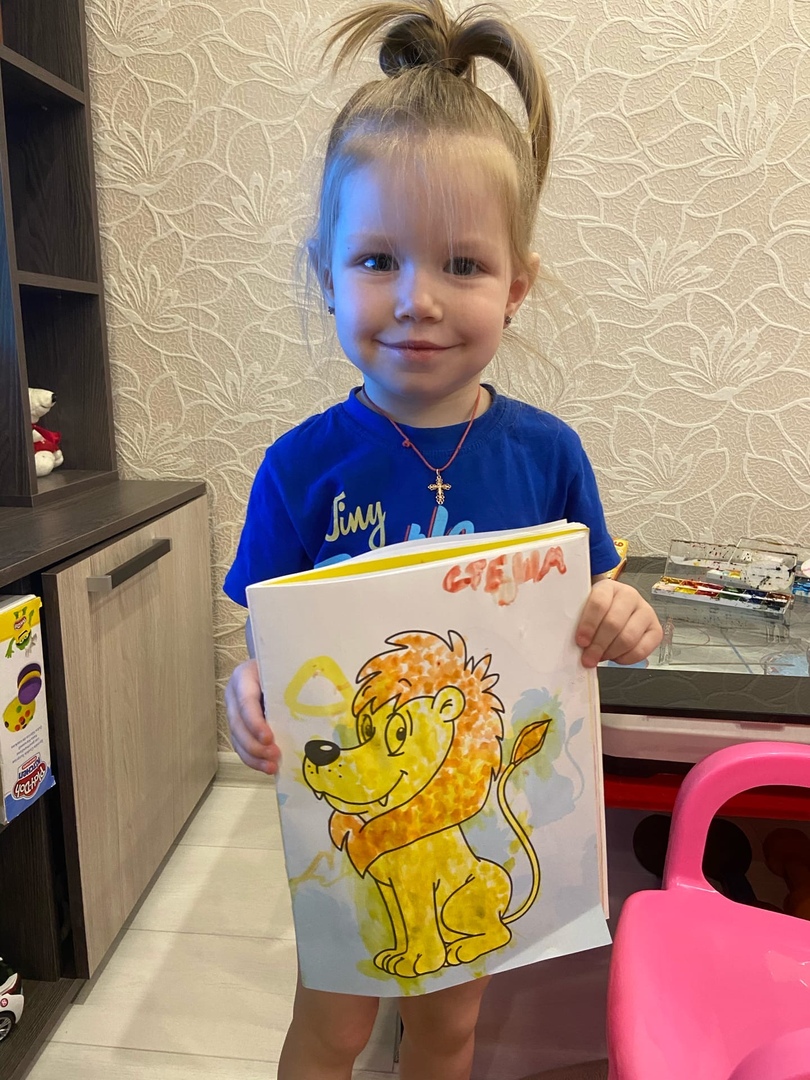 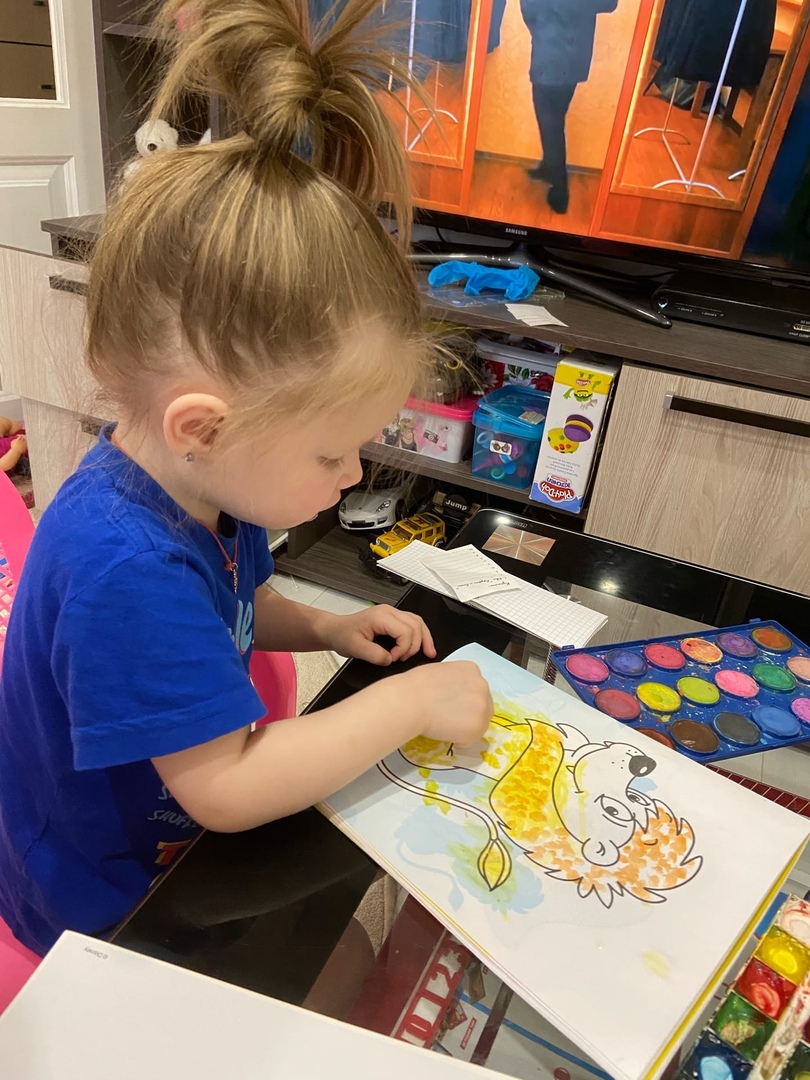 	Арабаджи Стефания «Лев»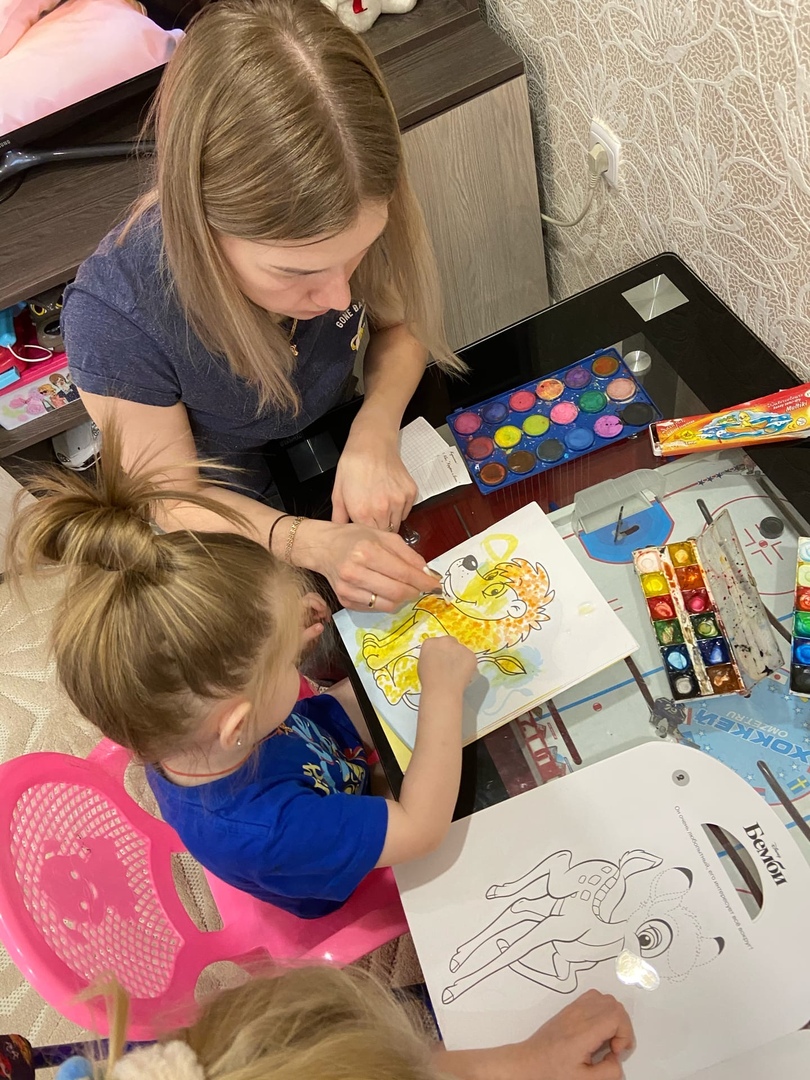 	Мохова Карина «Новогодняя елка»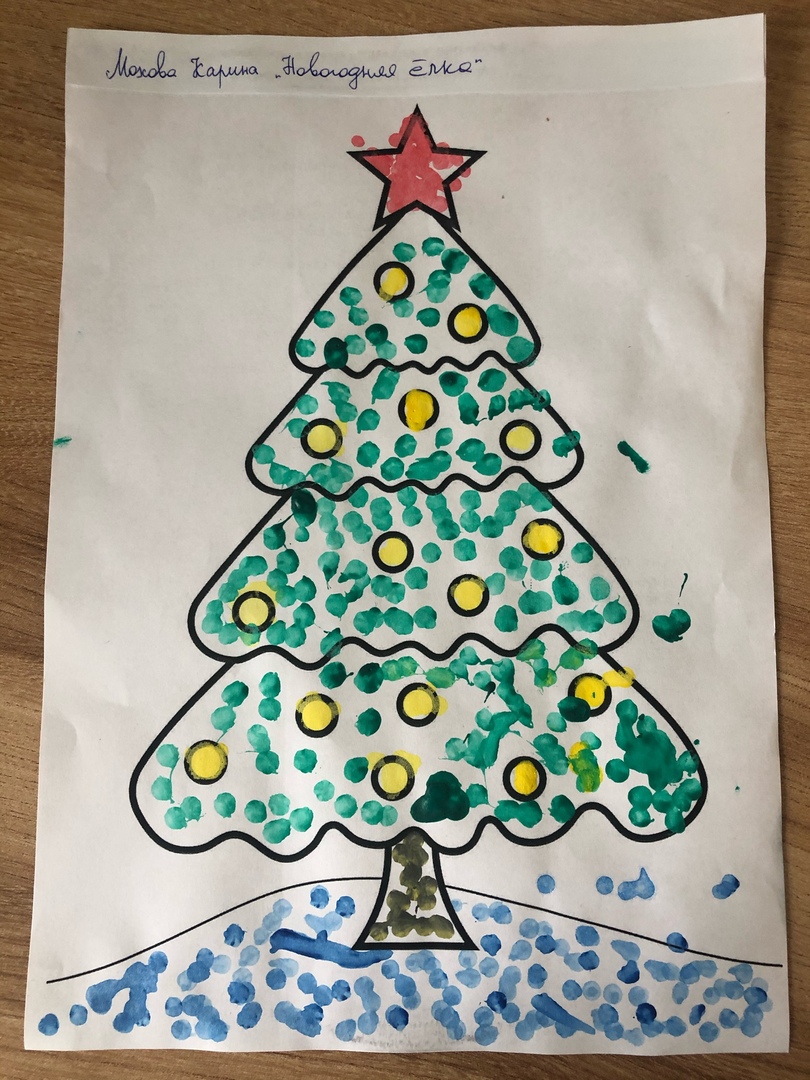 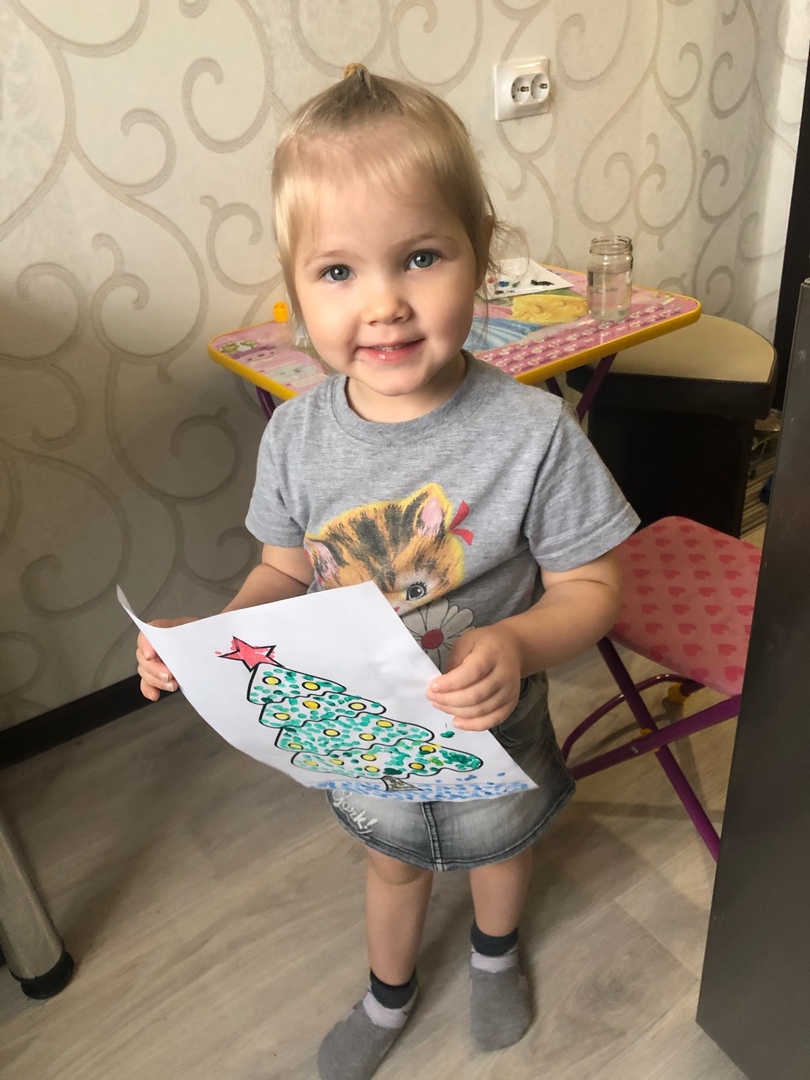 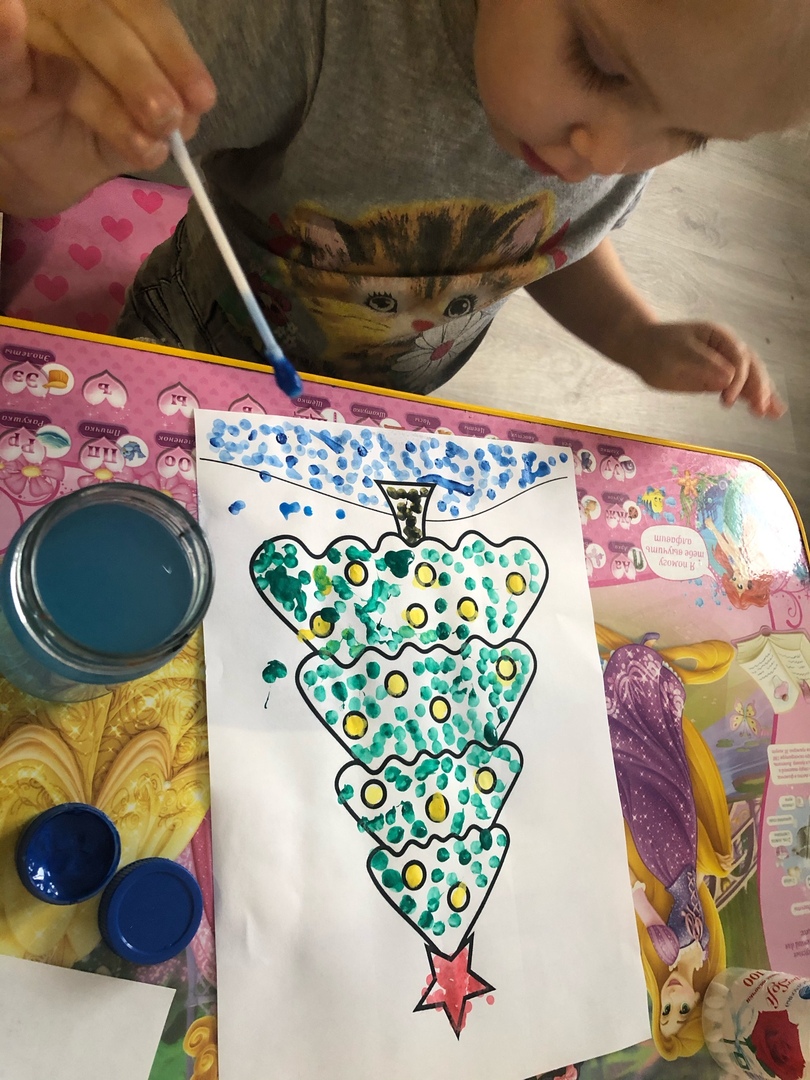 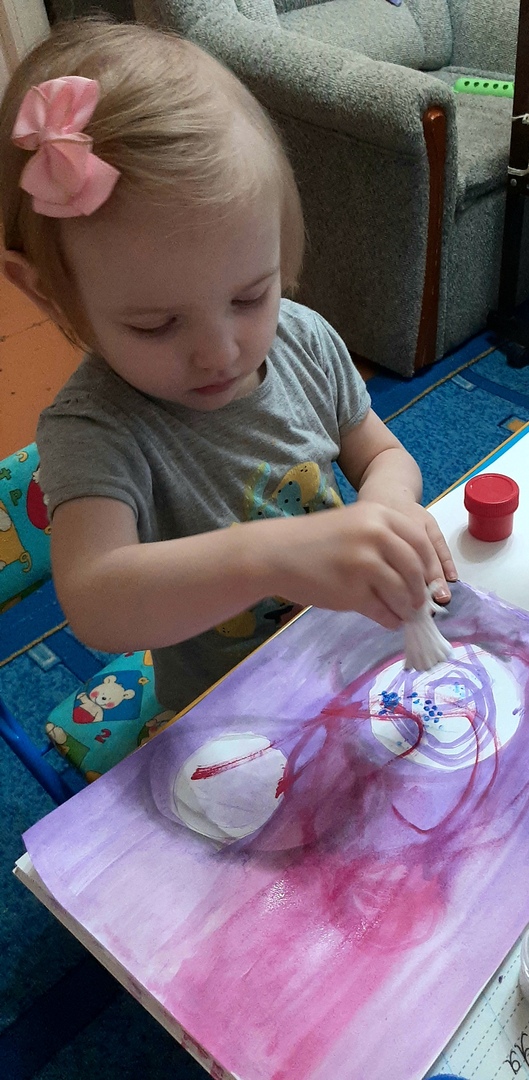 Гошева Милана «Космос»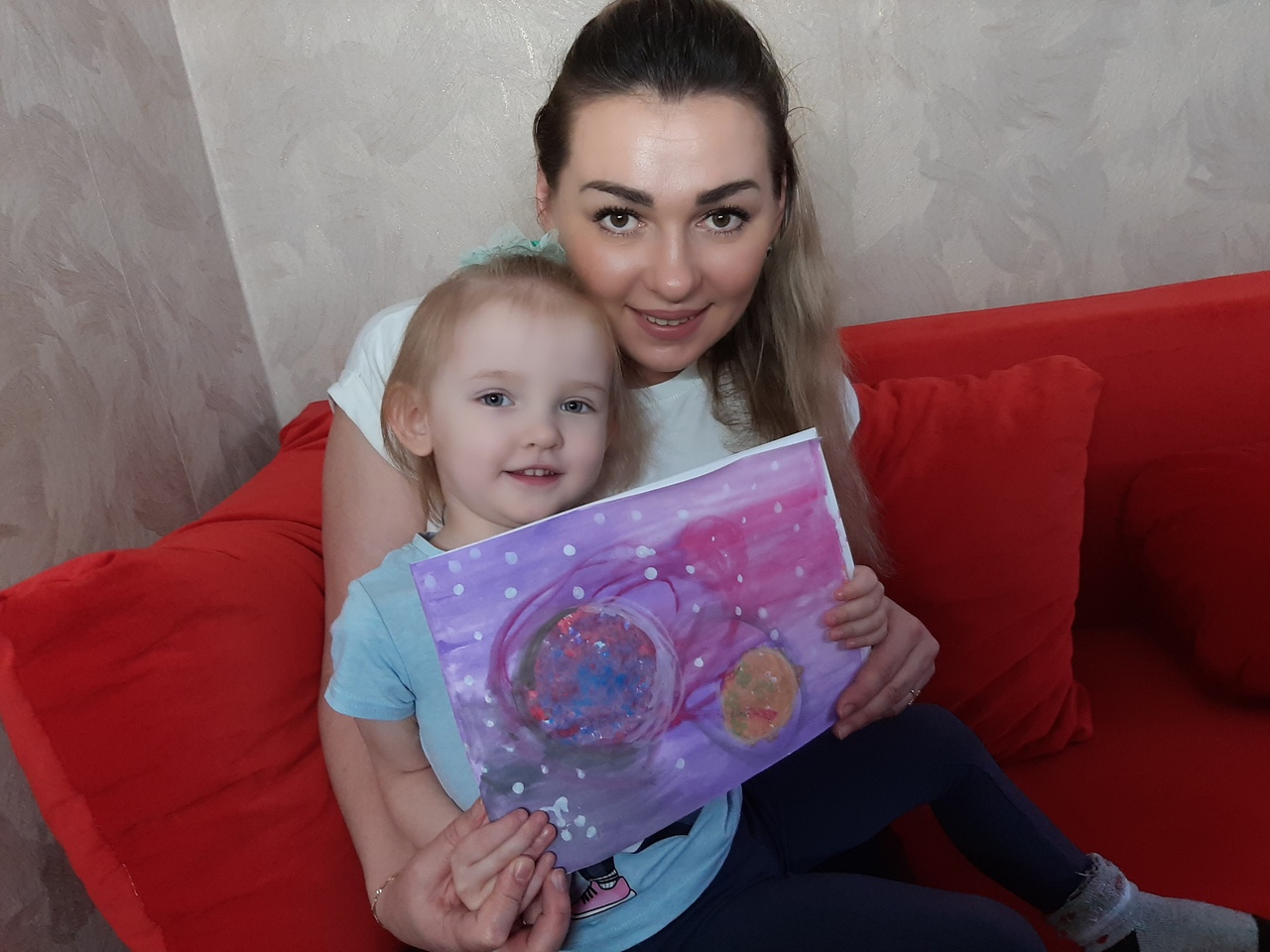 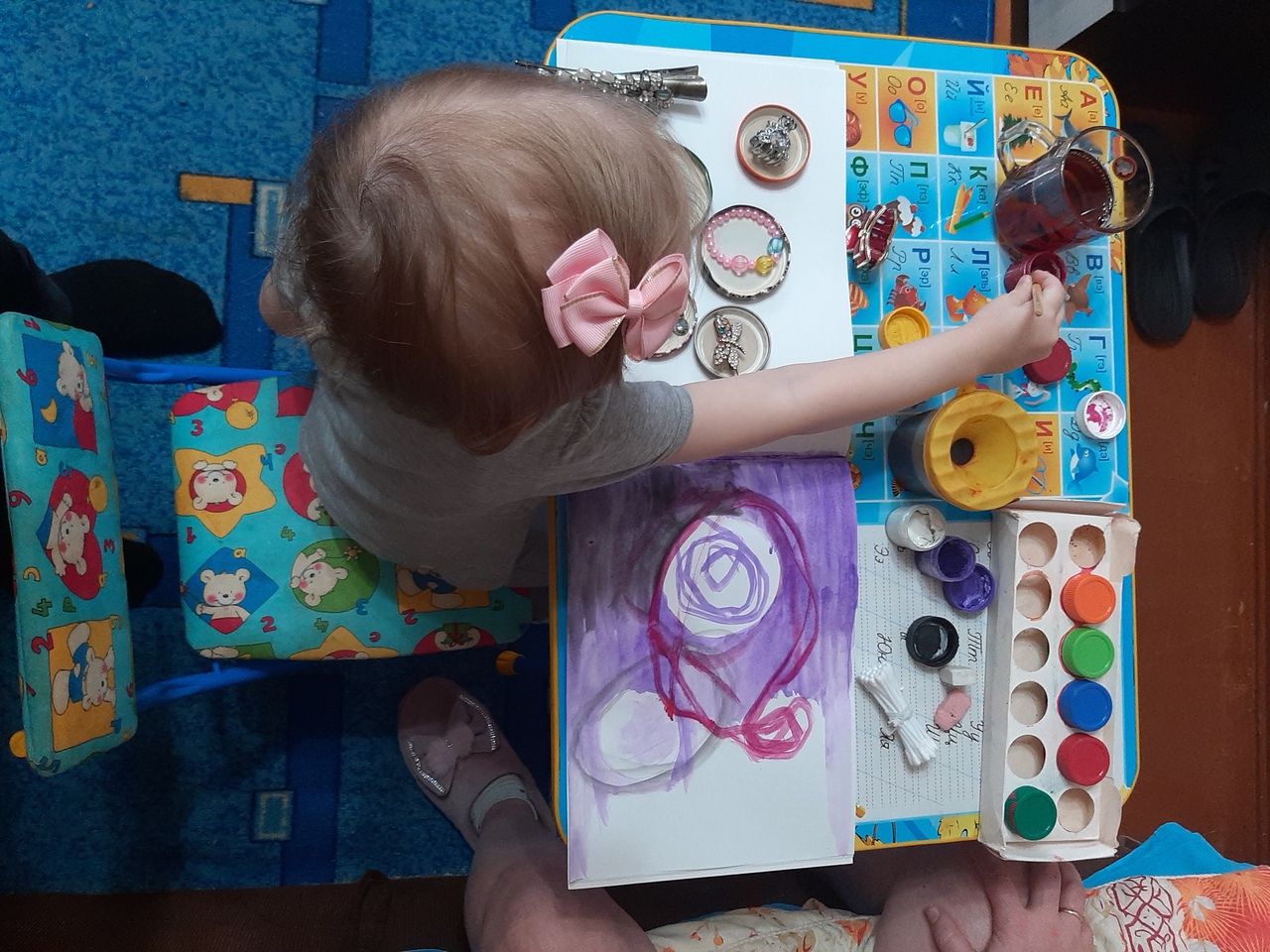 ОГРОМНОЕ СПАСИБО ВСЕМ РОДИТЕЛЯМ И ДЕТЯМ ЗА ТВОРЧЕСТВО И ФАНТАЗИЮ !!!